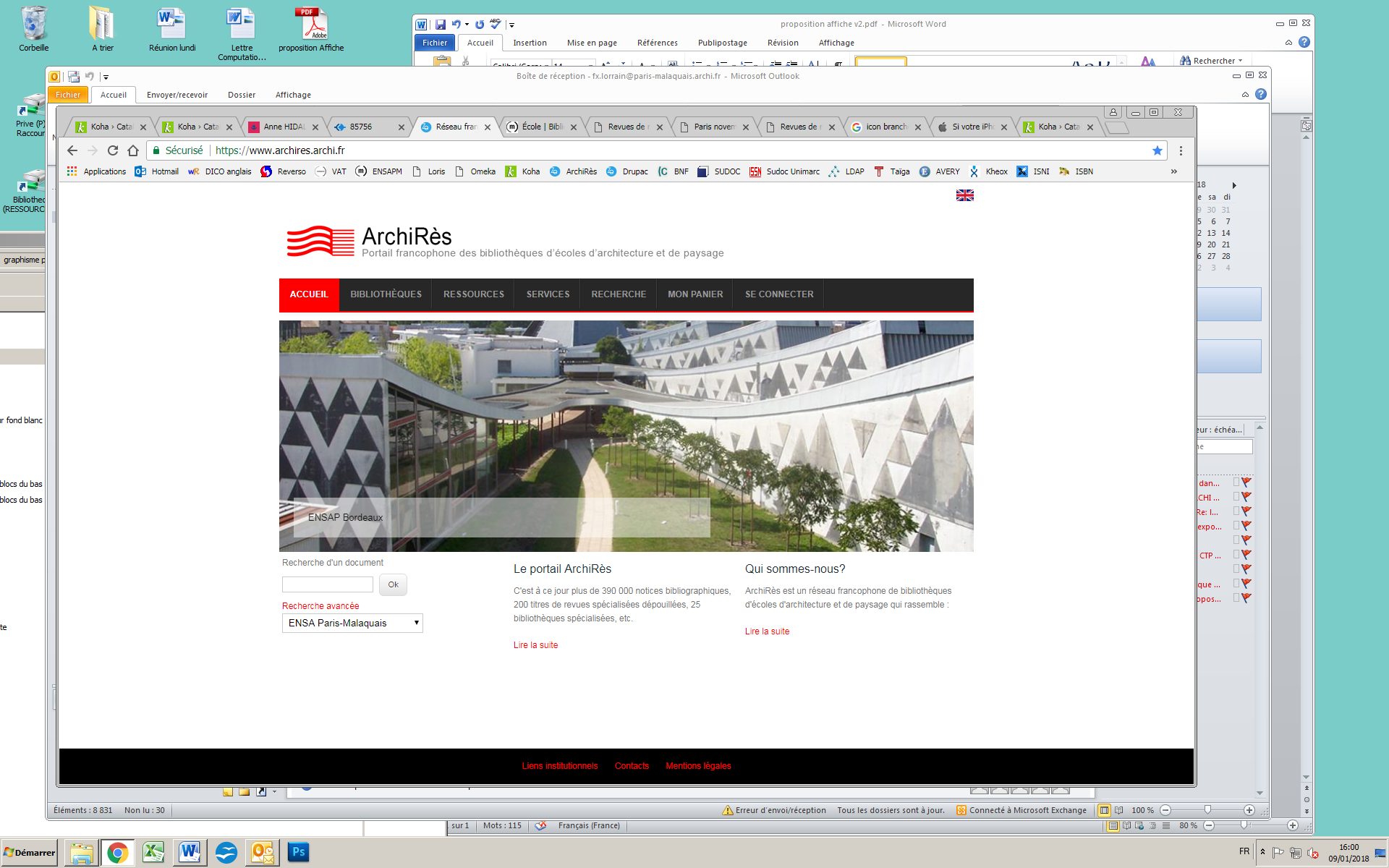  5 bonnes raisons de créer 
son compte lecteur ArchiRès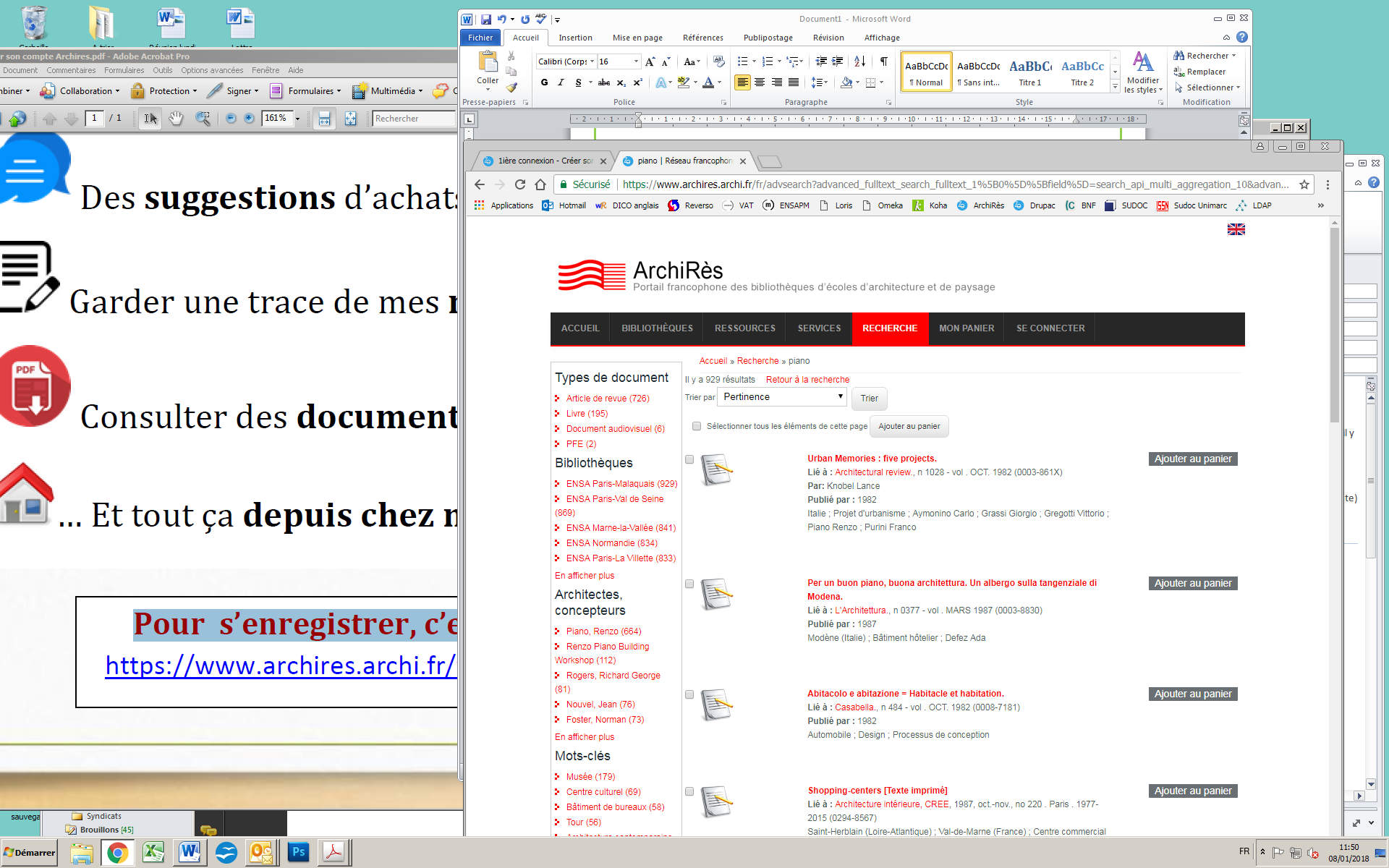   PROLONGER un prêt ou RÉSERVER un document déjà en prêt 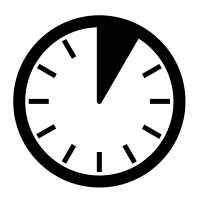 SUGGÉRER DES ACHATS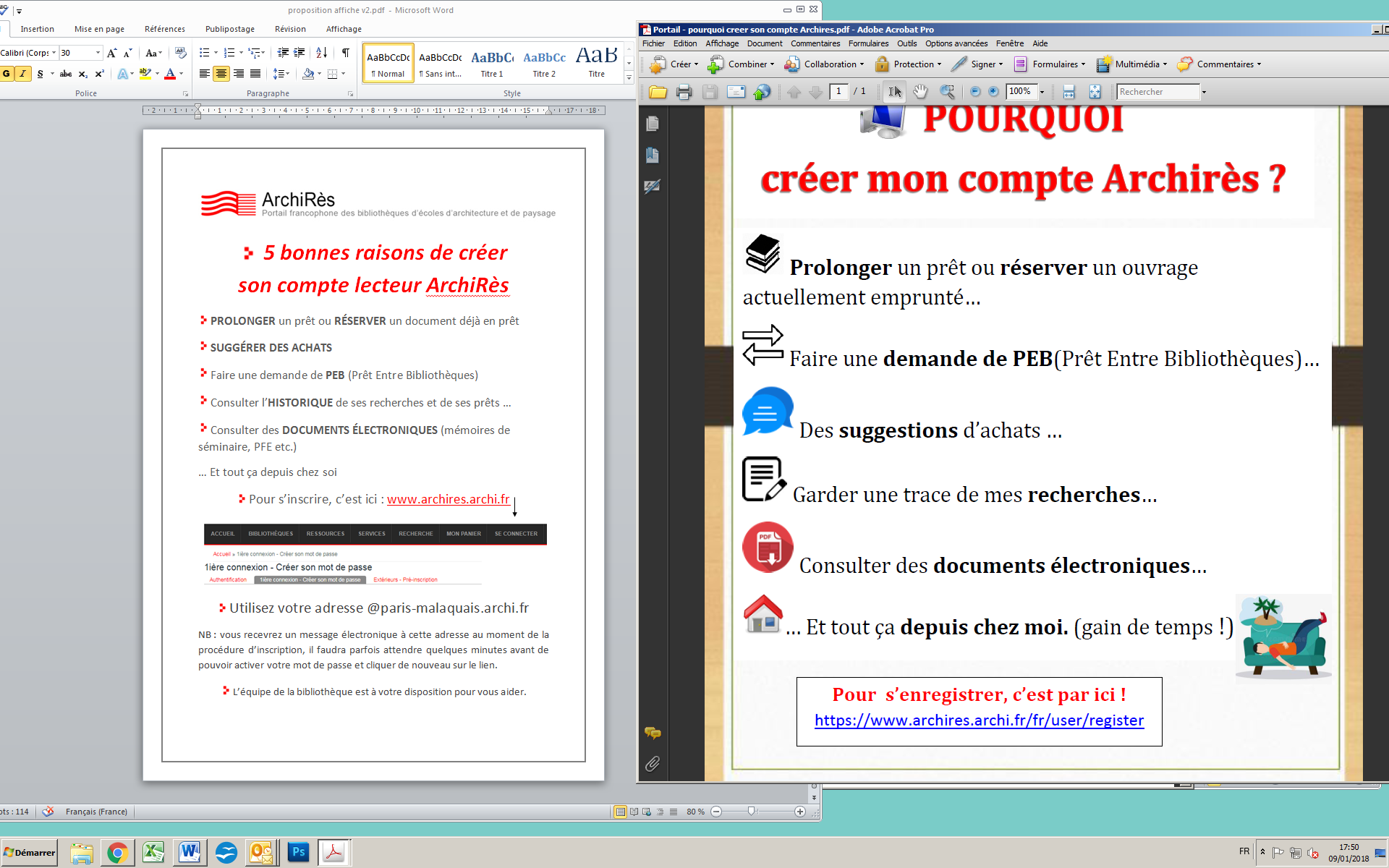 Faire une demande de PEB (Prêt Entre Bibliothèques) 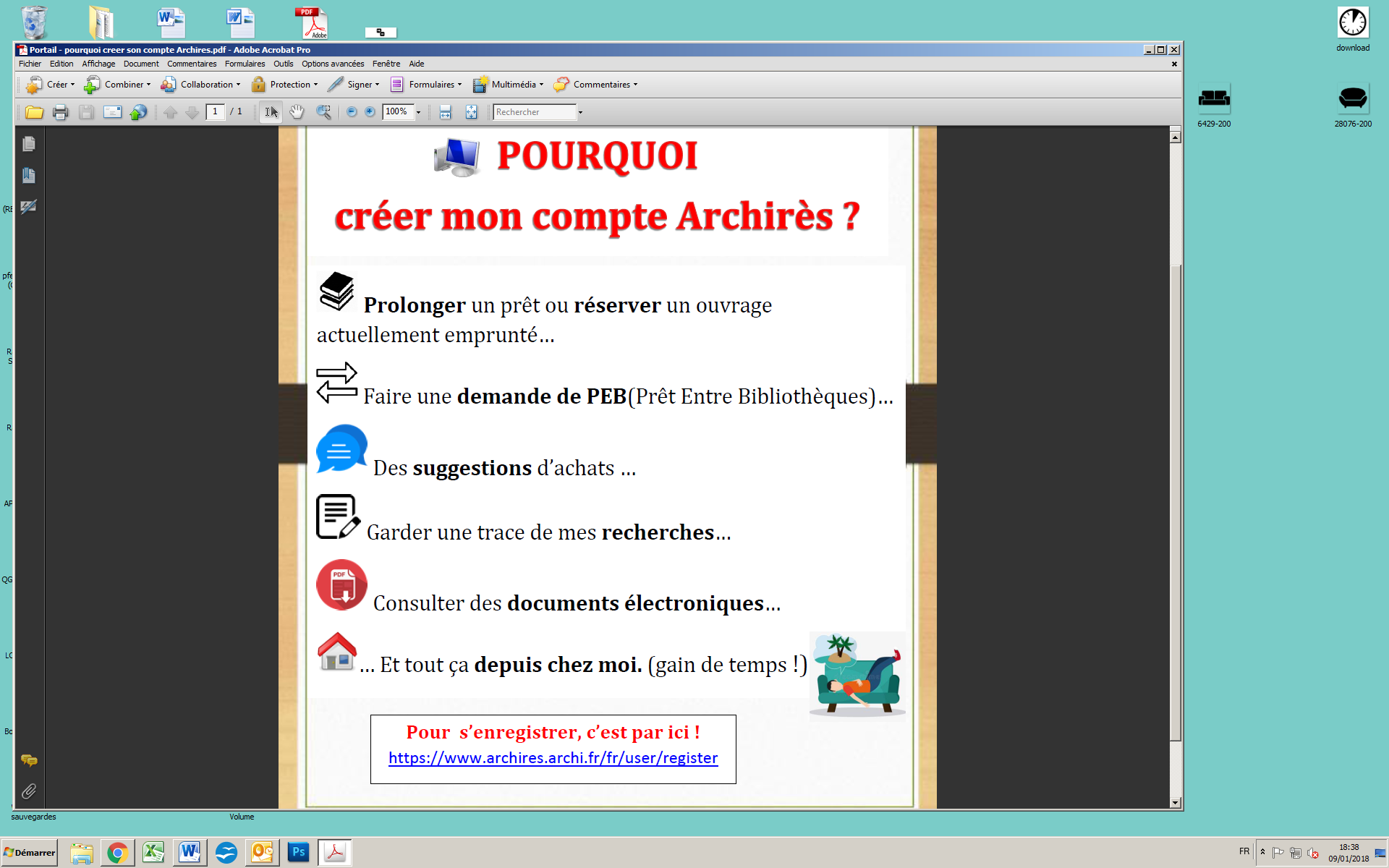  Consulter l’HISTORIQUE de ses recherches et de ses prêts …   Consulter des DOCUMENTS ÉLECTRONIQUES (mémoires de séminaire, PFE etc.)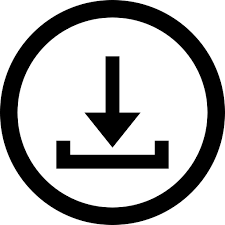 … Et tout ça depuis chez soi  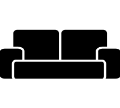 Pour s’inscrire, c’est ici : www.archires.archi.fr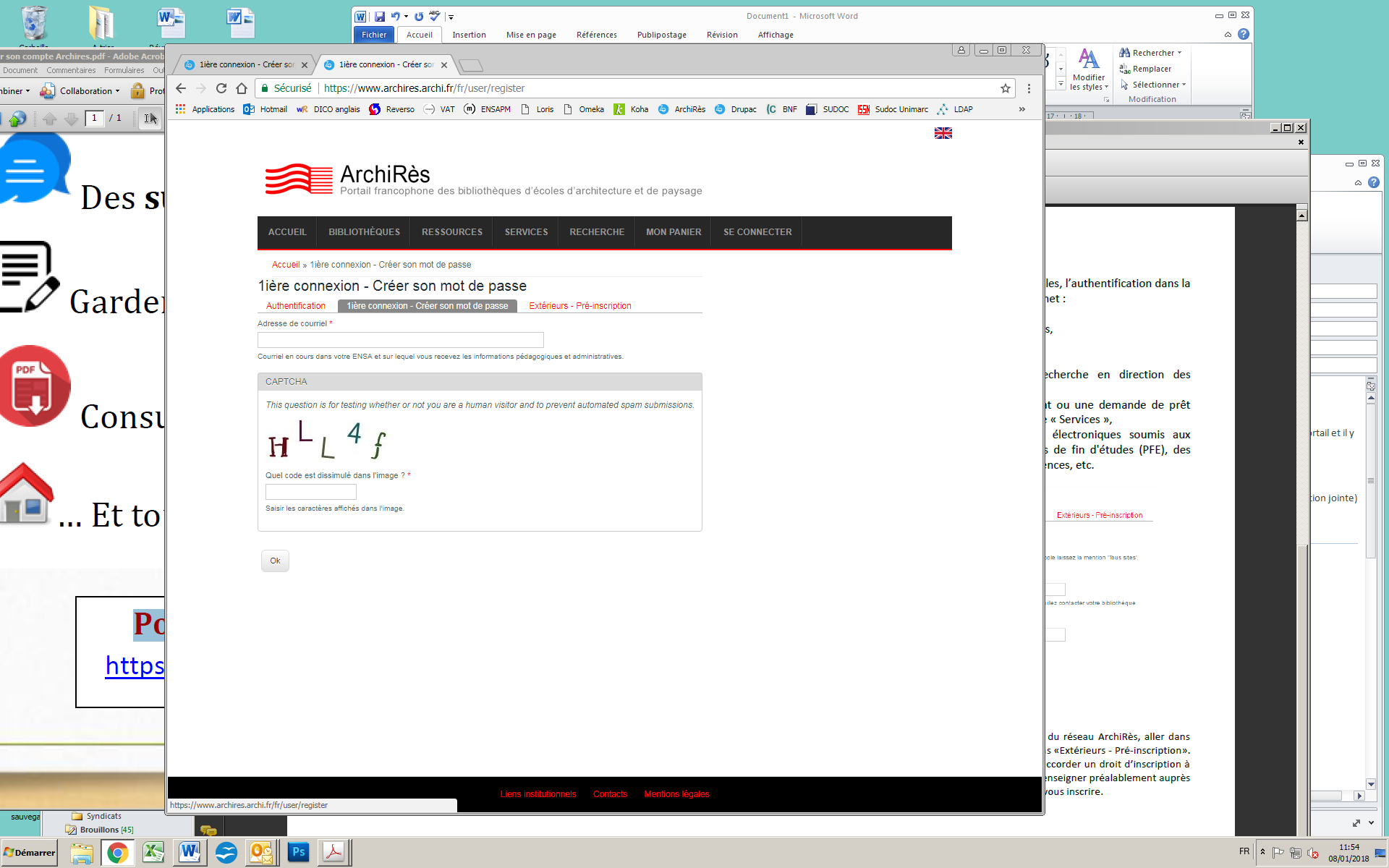 Utilisez l’adresse mail référencée par votre école
(adresse personnelle ou adresse institutionnelle de type @ecole.archi.fr)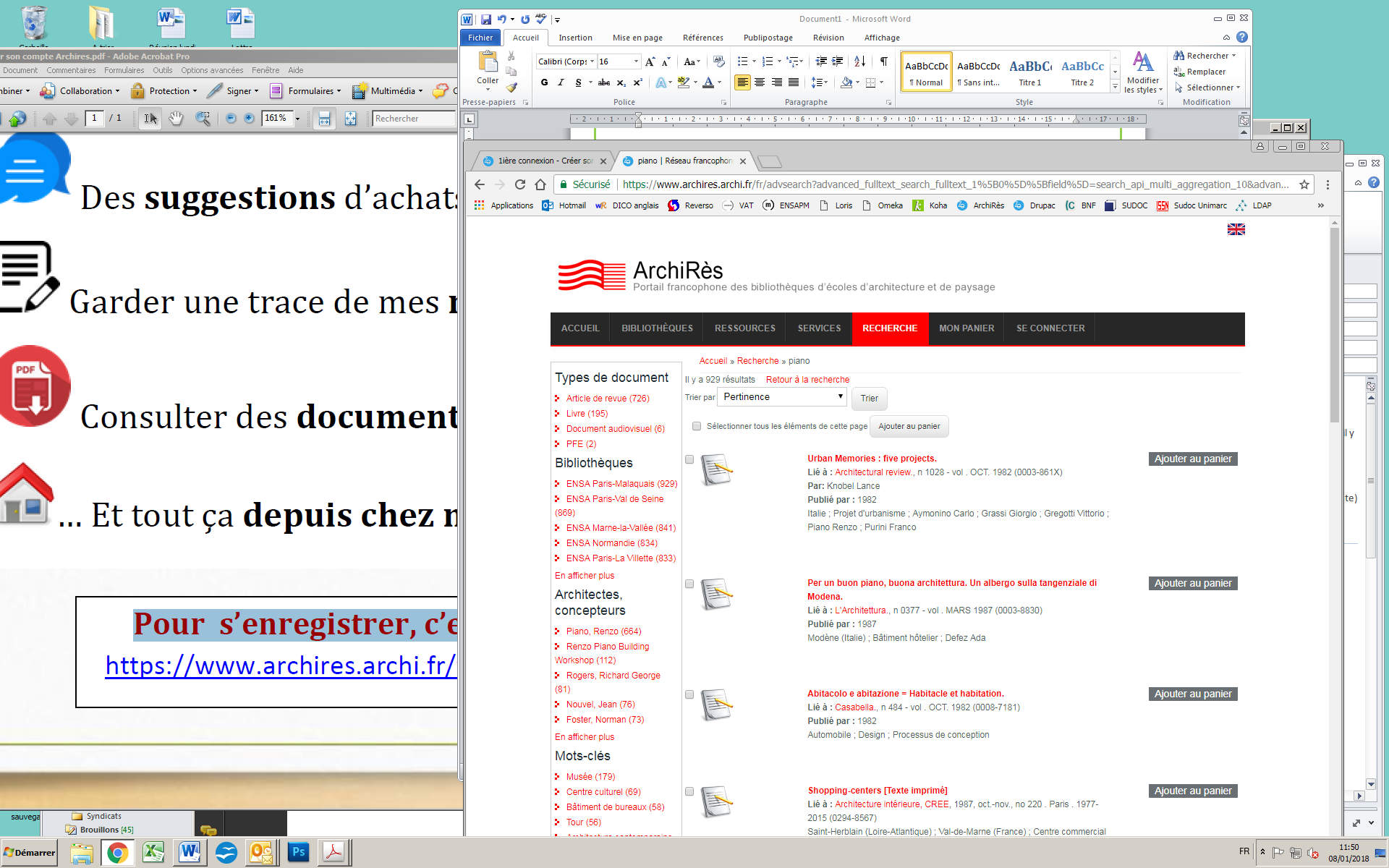 Vous recevrez un message, il faudra parfois attendre quelques minutes avant de pouvoir activer votre mot de passe et cliquer de nouveau sur le lien. L’équipe de la bibliothèque est à votre disposition pour vous aider.